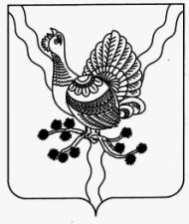                    «СОСНОГОРСК »   МУНИЦИПАЛЬНÖЙ   РАЙОНСА  СÖВЕТ                   СОВЕТ   МУНИЦИПАЛЬНОГО  РАЙОНА   «СОСНОГОРСК»____________________________________________________________________________              РЕШЕНИЕ           КЫВКÖРТÖД 15 ноября  2013 года                                                                        № XXXIII-277«Об утверждении Положения о бюджетном процессев муниципальном образовании муниципального района «Сосногорск» (в ред. решений Совета муниципального района «Сосногорск»от 18.09.2014 № XL-349, от 16.10.2015 № II-16, от 11.12.2015 № III-27,           от 16.11.2018 №  XXXI-246,от 11.09.2020 № XLVI-365,                                               от 17.12.2021 № XII-64)В соответствии со статьями 3, 9, 152 Бюджетного кодекса Российской Федерации и статьей 26 Устава муниципального образования муниципального района «Сосногорск»Совет  муниципального  района  «Сосногорск»  решил:1. Утвердить Положение о бюджетном процессе в муниципальном образовании муниципального района «Сосногорск» (далее - Положение) согласно приложению.2. Настоящее решение вступает в силу с момента его официального опубликования.3. Со дня вступления в силу настоящего решения признать утратившими силу следующие нормативно-правовые акты:1) решение Совета муниципального района «Сосногорск» от 5 марта 2008 года № 88 «Об утверждении положения о бюджетном процессе в муниципальном образовании муниципального района «Сосногорск»;2) решение Совета муниципального района «Сосногорск» от 20 сентября 2011 года № XIII-104 «О внесении изменений и дополнений в некоторые решения Совета муниципального района «Сосногорск»;3) решение Совета муниципального района «Сосногорск» от 6 июля 2012 года № XXII-182 «О внесении изменений в решение Совета муниципального района «Сосногорск» от 5 марта 2008 года № 88 «Об утверждении положения о бюджетном процессе в муниципальном образовании муниципального района «Сосногорск».Глава муниципального района«Сосногорск» -председатель Совета района                                                      Н.А.КупецковаПриложениеПоложение О бюджетном процессе в муниципальном образованииМуниципального района «Сосногорск»                               Глава 1. ОБЩИЕ ПОЛОЖЕНИЯСтатья 1. Вопросы, регулируемые настоящим ПоложениемНастоящее Положение о бюджетном процессе в муниципальном образовании муниципального района «Сосногорск» (далее - Положение) в соответствии с Бюджетным кодексом Российской Федерации устанавливает отдельные вопросы и особенности в области организации бюджетного процесса в муниципальном образовании муниципального района «Сосногорск».Статья 2. Понятия и термины, применяемые в настоящем ПоложенииПонятия и термины, используемые в настоящем Положении, применяются в значениях, установленных Бюджетным кодексом Российской Федерации.                        Глава 2. БЮДЖЕТНОЕ УСТРОЙСТВО МУНИЦИПАЛЬНОГО   ОБРАЗОВАНИЯ МУНИЦИПАЛЬНОГО РАЙОНА «СОСНОГОРСК»Статья 3. Структура бюджетной системы муниципального образования муниципального района «Сосногорск»1. К бюджетам бюджетной системы муниципального образования муниципального района «Сосногорск» относятся:1) бюджет муниципального образования муниципального района "Сосногорск" (далее - бюджет муниципального района «Сосногорск»);2) бюджеты муниципальных образований поселений, входящих в состав муниципального района «Сосногорск» (далее - бюджеты поселений).2. Бюджет муниципального района «Сосногорск», бюджеты поселений входят в бюджетную систему Республики Коми и в бюджетную систему Российской Федерации.Статья 4. Бюджет муниципального района «Сосногорск»1. Бюджет муниципального района «Сосногорск» предназначен для исполнения расходных обязательств муниципального образования муниципального района «Сосногорск».Использование органами местного самоуправления муниципального образования муниципального района «Сосногорск» иных форм образования и расходования денежных средств для исполнения расходных обязательств муниципального образования муниципального района «Сосногорск» не допускается.2. В бюджете муниципального района «Сосногорск» в соответствии с бюджетной классификацией Российской Федерации раздельно предусматриваются средства, направляемые на исполнение расходных обязательств муниципального образования муниципального района «Сосногорск», возникающих в связи с осуществлением органами местного самоуправления муниципального образования муниципального района «Сосногорск» полномочий по вопросам местного значения, и расходных обязательств муниципального образования муниципального района «Сосногорск», исполняемых за счет субвенций из других бюджетов бюджетной системы Российской Федерации для осуществления отдельных государственных полномочий.3. Бюджет муниципального района «Сосногорск» разрабатывается и утверждается в форме решения Совета муниципального района «Сосногорск».Статья 5. Консолидированный бюджет муниципального района «Сосногорск»1. Бюджет муниципального района «Сосногорск» и свод бюджетов поселений (без учета межбюджетных трансфертов между этими бюджетами), образуют консолидированный бюджет муниципального района «Сосногорск» (далее - консолидированный бюджет).2. Консолидированный бюджет формируется в соответствии с бюджетной классификацией Российской Федерации в сроки, устанавливаемые Министерством финансов Республики Коми, и представляется в указанное Министерство для включения в свод консолидированного бюджета Республики Коми.3. Консолидированный бюджет формируется и используется для целей расчетов и анализа и не утверждается Советом муниципального района «Сосногорск».Статья 6. Срок, на который составляется и утверждается бюджет муниципального района «Сосногорск»Бюджет муниципального района «Сосногорск» составляется и утверждается сроком на три года: на очередной финансовый год и плановый период.Статья 7. Финансовый орган муниципального образования муниципального района «Сосногорск»Финансовое управление администрации муниципального района «Сосногорск» в соответствии с Бюджетным кодексом Российской Федерации, иными актами бюджетного законодательства Российской Федерации и нормативно-правовыми актами муниципального образования муниципального района «Сосногорск» является финансовым органом, осуществляющим составление и организацию исполнения бюджета муниципального района «Сосногорск» (далее - Финансовое управление).                            Глава 3. СОСТАВЛЕНИЕ ПРОЕКТА БЮДЖЕТА                            МУНИЦИПАЛЬНОГО РАЙОНА «СОСНОГОРСК»Статья 8. Составление проекта бюджета муниципального района «Сосногорск»1. Порядок и сроки составления проекта бюджета муниципального района «Сосногорск» на очередной финансовый год и плановый период устанавливаются постановлением администрации муниципального района «Сосногорск» с учетом требований Бюджетного кодекса Российской Федерации и настоящего Положения.2. Проект бюджета муниципального района «Сосногорск» составляется на основе прогноза социально-экономического развития муниципального образования муниципального района «Сосногорск» в целях финансового обеспечения расходных обязательств муниципального образования муниципального района «Сосногорск».Прогноз социально-экономического развития муниципального образования муниципального района «Сосногорск» разрабатывается на три года в порядке, установленном Администрацией муниципального района «Сосногорск».Статья 9. Внесение изменений в решения Совета муниципального района «Сосногорск» по вопросам формирования доходов бюджета муниципального района «Сосногорск»1. Решения Совета муниципального района «Сосногорск» о внесении изменений в решения о местных налогах на территории муниципального образования муниципального района «Сосногорск» и решения Совета муниципального района «Сосногорск», регулирующие бюджетные правоотношения, приводящие к изменению доходов бюджетов бюджетной системы Российской Федерации, вступающие в силу в очередном финансовом году и плановом периоде, должны быть приняты до дня внесения в Совет муниципального района «Сосногорск» проекта решения о бюджете муниципального района «Сосногорск» на очередной финансовый год и плановый период, но не позднее 14 ноября текущего года.2. Внесение изменений в решения Совета муниципального района «Сосногорск» о местных налогах и неналоговых доходах, предполагающих их вступление в силу в течение текущего финансового года, допускается только в случае внесения соответствующих изменений в решение Совета муниципального района «Сосногорск» о бюджете муниципального района «Сосногорск» на текущий финансовый год и плановый период.(п. 2 в ред. решения Совета муниципального района «Сосногорск» от 16.10.2015 № II-16)Статья 10. Резервные фонды Администрации муниципального района «Сосногорск»1. В расходной части бюджета муниципального района «Сосногорск» предусматривается создание резервного фонда Администрации муниципального района «Сосногорск» и резервного фонда Администрации муниципального района «Сосногорск» по предупреждению и ликвидации чрезвычайных ситуаций и последствий стихийных бедствий.2. Размер резервных фондов устанавливается решением о бюджете муниципального района «Сосногорск» и не может превышать 3 процентов утвержденного указанным решением общего объема расходов.3. Средства резервных фондов Администрации муниципального района «Сосногорск» направляются на финансовое обеспечение непредвиденных расходов, в том числе на проведение аварийно-восстановительных работ и иных мероприятий, связанных с ликвидацией последствий стихийных бедствий и других чрезвычайных ситуаций.4. Порядок использования бюджетных ассигнований резервных фондов Администрации муниципального района «Сосногорск», предусмотренных в составе бюджета муниципального района «Сосногорск», устанавливается Администрацией муниципального района «Сосногорск».5. Отчет об использовании бюджетных ассигнований резервных фондов Администрации муниципального района «Сосногорск» прилагается к годовому отчету об исполнении бюджета муниципального района «Сосногорск».(в ред. решения Совета  муниципального района «Сосногорск» от 16.10.2015 № II-16)Статья 10(1). Дорожный фонд муниципального образования муниципального района «Сосногорск» (Муниципальный дорожный фонд)(введена решением Совета муниципального района «Сосногорск» от 18.09.2014 № XL-349)1. Дорожный фонд муниципального образования муниципального района «Сосногорск» (Муниципальный дорожный фонд) - часть средств бюджета муниципального района «Сосногорск», подлежащая использованию в целях финансового обеспечения дорожной деятельности в отношении автомобильных дорог общего пользования местного значения, а также капитального ремонта и ремонта дворовых территорий многоквартирных домов, проездов к дворовым территориям многоквартирных домов населенных пунктов, расположенных в муниципальном образовании муниципального района «Сосногорск», в соответствии с федеральным законодательством.2. Объем бюджетных ассигнований Муниципального дорожного фонда утверждается решением Совета муниципального района «Сосногорск» о бюджете муниципального района «Сосногорск» на очередной финансовый год и плановый период в размере не менее прогнозируемого объема доходов бюджета муниципального района «Сосногорск», установленных решением Совета муниципального района «Сосногорск», от:акцизов на автомобильный бензин, прямогонный бензин, дизельное топливо, моторные масла для дизельных и (или) карбюраторных (инжекторных) двигателей, производимые на территории Российской Федерации, подлежащих зачислению в бюджет муниципального района «Сосногорск»;иных поступлений в бюджет муниципального района «Сосногорск», утвержденных решением Совета муниципального района «Сосногорск», предусматривающим создание Муниципального дорожного фонда.3. Порядок формирования и использования бюджетных ассигнований Муниципального дорожного фонда устанавливается решением Совета муниципального района «Сосногорск», предусматривающим создание Муниципального дорожного фонда.4. Бюджетные ассигнования Муниципального дорожного фонда, не использованные в текущем финансовом году, направляются на увеличение бюджетных ассигнований Муниципального дорожного фонда в очередном финансовом году.Глава 4. РАССМОТРЕНИЕ И УТВЕРЖДЕНИЕ БЮДЖЕТА МУНИЦИПАЛЬНОГО РАЙОНА «СОСНОГОРСК». ВНЕСЕНИЕ ИЗМЕНЕНИЙ В БЮДЖЕТ МУНИЦИПАЛЬНОГО РАЙОНА «СОСНОГОРСК»Статья 11. Порядок рассмотрения проекта решения о бюджете муниципального района «Сосногорск»Порядок рассмотрения проекта решения о бюджете муниципального района «Сосногорск» и его утверждения определяется настоящим Положением в соответствии с требованиями Бюджетного кодекса Российской Федерации.Статья 12. Публичные слушанияПроект бюджета муниципального района «Сосногорск» выносится на публичные слушания в соответствии с Порядком организации и проведения публичных слушаний на территории муниципального образования муниципального района «Сосногорск», установленным решением Совета муниципального района «Сосногорск».Статья 13. Внесение проекта решения о бюджете муниципального района «Сосногорск» в Совет муниципального района «Сосногорск»1. Администрация муниципального района «Сосногорск» вносит на рассмотрение Совета муниципального района «Сосногорск» проект решения о бюджете муниципального района «Сосногорск» на очередной финансовый год и плановый период одновременно с документами и материалами в соответствии со статьей 14 настоящего Положения до 15 ноября текущего года.2. В решении о бюджете муниципального района «Сосногорск» должны содержаться основные характеристики бюджета, к которым относятся общий объем доходов бюджета, общий объем расходов бюджета, дефицит (профицит) бюджета, а также нормативы распределения доходов между бюджетами поселений в случае, если они не установлены другими нормативно-правовыми актами бюджетного законодательства Российской Федерации.(в ред. решения Совета муниципального района «Сосногорск» от 16.10.2015 № II-16)3. Решением о бюджете муниципального района «Сосногорск» утверждаются:(в ред. решения Совета муниципального района «Сосногорск» от 16.10.2015 № II-16)1)-2) исключены. – Решение от 17.12.2021 №XII-64.3) распределение бюджетных ассигнований по целевым статьям (муниципальным программам муниципального образования муниципального района «Сосногорск» и непрограммным направлениям деятельности), группам видов расходов классификации расходов бюджетов на очередной финансовый год и плановый период;(пп. 3 в ред. решения Совета муниципального района «Сосногорск» от 18.09.2014 № XL-349)4) ведомственная структура расходов бюджета муниципального района «Сосногорск» на очередной финансовый год и плановый период - распределение бюджетных ассигнований по главным распорядителям бюджетных средств, целевым статьям (муниципальным программам муниципального образования муниципального района «Сосногорск» и непрограммным направлениям деятельности), группам видов расходов классификации расходов бюджета на очередной финансовый год и плановый период;(пп. 4 в ред. решения Совета муниципального района «Сосногорск» от 18.09.2014 № XL-349)5) общий объем условно утверждаемых (утвержденных) расходов на первый год планового периода в объеме не менее 2,5 процента общего объема расходов бюджета муниципального района «Сосногорск» (без учета расходов бюджета, предусмотренных за счет межбюджетных трансфертов из других бюджетов бюджетной системы Российской Федерации, имеющих целевое назначение), на второй год планового периода в объеме не менее 5 процентов общего объема расходов бюджета муниципального района «Сосногорск» (без учета расходов бюджета, предусмотренных за счет межбюджетных трансфертов из других бюджетов бюджетной системы Российской Федерации, имеющих целевое назначение);6) общий объем бюджетных ассигнований, направляемых на исполнение публичных нормативных обязательств муниципального образования муниципального района «Сосногорск»;7) объем межбюджетных трансфертов, получаемых из других бюджетов бюджетной системы и (или) предоставляемых другим бюджетам бюджетной системы Российской Федерации в очередном финансовом году и плановом периоде;8) источники финансирования дефицита бюджета муниципального района «Сосногорск» на очередной финансовый год и плановый период;9) верхний предел муниципального внутреннего долга и (или) верхний предел муниципального внешнего долга по состоянию на 1 января года, следующего за очередным финансовым годом и каждым годом планового периода, с указанием в том числе верхнего предела долга по муниципальным гарантиям;(в ред. решения Совета муниципального района «Сосногорск» от 11.09.2020 № XLVI-365)10) иные показатели бюджета муниципального района «Сосногорск», установленные муниципальными правовыми актами Совета муниципального района «Сосногорск».(в ред. решения Совета муниципального района «Сосногорск» от 16.10.2015 № II-16)Статья 14. Документы и материалы, представляемые одновременно с проектом решения о бюджете муниципального района «Сосногорск»(в ред.  решений Совета  муниципального района  «Сосногорск»                      от 18.09.2014 № XL-349, от 16.10.2015 № II-16, от 16.11.2018 №  XXXI-246)Одновременно с проектом решения о бюджете муниципального района «Сосногорск» на очередной финансовый год и плановый период в Совет муниципального района «Сосногорск» представляются следующие документы и материалы:1)	основные направления бюджетной и налоговой политики муниципального образования муниципального района «Сосногорск»;2)	предварительные итоги социально-экономического развития муниципального образования муниципального района «Сосногорск» за истекший период текущего финансового года и ожидаемые итоги социально-экономического развития муниципального образования муниципального района «Сосногорск» за текущий финансовый год;3)	прогноз социально-экономического развития муниципального образования муниципального района «Сосногорск»;4)	прогноз основных характеристик (общий объем доходов, общий объем расходов, дефицита (профицита) бюджета) консолидированного бюджета муниципального образования муниципального района «Сосногорск» на очередной финансовый год и плановый период;5)	пояснительная записка к проекту решения о бюджете (включая приложение с распределением бюджетных ассигнований бюджета муниципального образования муниципального района «Сосногорск» по разделам и подразделам классификации расходов бюджетов);6)	верхний предел муниципального внутреннего долга и (или) верхний предел муниципального внешнего долга на 1 января года, следующего за очередным финансовым годом и каждым годом планового периода;(в ред. решения Совета муниципального района «Сосногорск» от 11.09.2020 № XLVI-365)7)	оценка ожидаемого исполнения бюджета на текущий финансовый год по группам, подгруппам доходов и по разделам и подразделам классификации расходов;8)	методики (проекты методик) и расчеты распределения межбюджетных трансфертов;9)	предложенные Советом муниципального района «Сосногорск», Ревизионной комиссией муниципального образования муниципального района «Сосногорск» проекты бюджетных смет указанных органов, предоставляемые в случае возникновения разногласий с Финансовым управлением в отношении указанных бюджетных смет;10)	паспорта муниципальных программ муниципального образования муниципального района «Сосногорск» (проекты изменений в указанные паспорта);11)	реестр источников доходов бюджета муниципального района «Сосногорск»;12)	иные документы и материалы.Статья 15. Порядок рассмотрения проекта решения о бюджете муниципального района «Сосногорск» Советом муниципального района «Сосногорск»1. Проект решения о бюджете муниципального района «Сосногорск» на очередной финансовый год и плановый период, внесенный с соблюдением требований статей 13 и 14 настоящего Положения, направляется Администрацией муниципального района «Сосногорск» в Совет муниципального района «Сосногорск» и Ревизионную комиссию муниципального образования муниципального района «Сосногорск» (далее - Ревизионная комиссия) для подготовки заключения.2. Ревизионная комиссия готовит заключение по проекту решения о бюджете и направляет его в Совет муниципального района «Сосногорск» не позднее 3 дней до установленной даты рассмотрения проекта решения на заседаниях постоянных комиссий Совета муниципального района «Сосногорск» с одновременным направлением заключения в Администрацию муниципального района «Сосногорск».3. Постоянные комиссии Совета муниципального района «Сосногорск» в течение 10 дней рассматривают на своих заседаниях проект решения о бюджете муниципального района «Сосногорск» с учетом заключения Ревизионной комиссии и дают предложения о внесении проекта решения о бюджете муниципального района «Сосногорск» на рассмотрение Советом муниципального района «Сосногорск».4. В случае принятия постоянными комиссиями Совета муниципального района «Сосногорск» решения о доработке проекта бюджета муниципального района «Сосногорск» Администрация муниципального района «Сосногорск» дорабатывает проект решения о бюджете и направляет его в Совет муниципального района «Сосногорск» в течение 5 дней со дня принятия постоянными комиссиями Совета муниципального района «Сосногорск» решения о доработке.5. Проект решения о бюджете муниципального района «Сосногорск» рассматривается на заседаниях постоянных комиссий Совета муниципального района «Сосногорск».6. Совет муниципального района «Сосногорск» рассматривает проект решения о бюджете муниципального района «Сосногорск» не позднее 28 декабря текущего финансового года и выносит решение об утверждении бюджета муниципального района «Сосногорск» на очередной финансовый год и плановый период.(в ред. решения Совета муниципального района «Сосногорск» от 16.11.2018 № XXXI-246)7. Решение Совета муниципального района «Сосногорск» о бюджете муниципального района «Сосногорск» вступает в силу с 1 января очередного финансового года.8. Если решение о бюджете муниципального района «Сосногорск» не принято до начала очередного финансового года, то исполнение бюджета муниципального района «Сосногорск» до вступления в силу указанного решения осуществляется в соответствии со статьей 190 Бюджетного кодекса Российской Федерации.Статья 16. Внесение изменений в решение Совета муниципального района «Сосногорск» о бюджете муниципального района «Сосногорск»1. Администрация муниципального района «Сосногорск» разрабатывает и представляет на рассмотрение Совета муниципального района «Сосногорск» проект решения о внесении изменений в решение о бюджете муниципального района «Сосногорск».2. Одновременно с проектом решения о внесении изменений в бюджет муниципального района «Сосногорск» представляется пояснительная записка с обоснованием причин предлагаемых изменений в решение о бюджете муниципального района «Сосногорск» на текущий финансовый год и плановый период.3. Проект решения о внесении изменений в бюджет муниципального района «Сосногорск» направляется Администрацией муниципального района «Сосногорск» в Совет муниципального района и в Ревизионную комиссию для подготовки заключения.4. Ревизионная комиссия готовит заключение по проекту решения и направляет его в Совет муниципального района «Сосногорск» не позднее 3 дней до установленной даты рассмотрения проекта решения на заседаниях постоянных комиссий Совета муниципального района «Сосногорск» с одновременным направлением заключения в Администрацию муниципального района «Сосногорск».5. Проект решения о внесении изменений в бюджет муниципального района «Сосногорск» направляется председателем Совета для рассмотрения на заседаниях постоянных комиссий Совета муниципального района «Сосногорск».6. Совет муниципального района «Сосногорск» на очередном заседании рассматривает проект решения о внесении изменений в решение о бюджете муниципального района «Сосногорск» на текущий финансовый год и плановый период и выносит решение о принятии проекта решения.Глава 5. ИСПОЛНЕНИЕ БЮДЖЕТА МУНИЦИПАЛЬНОГО ОБРАЗОВАНИЯ МУНИЦИПАЛЬНОГО РАЙОНА «СОСНОГОРСК»Статья 17. Исполнение бюджета муниципального района «Сосногорск»1. Исполнение бюджета муниципального района «Сосногорск» обеспечивается Администрацией муниципального района «Сосногорск».2. Исполнение бюджета муниципального района «Сосногорск» организуется Финансовым управлением на основе сводной бюджетной росписи и кассового плана. Утвержденные показатели сводной бюджетной росписи должны соответствовать решению о бюджете муниципального района «Сосногорск».3. Утвержденные показатели сводной бюджетной росписи по расходам и лимитов бюджетных обязательств доводятся до главных распорядителей бюджетных средств до начала очередного финансового года, за исключением случаев, предусмотренных статьями 190 и 191 Бюджетного кодекса Российской Федерации.(в ред. решения Совета муниципального района «Сосногорск» от 11.12.2015 № III-27)4. Доходы, фактически полученные при исполнении бюджета муниципального района «Сосногорск» сверх утвержденного решением о бюджете муниципального района «Сосногорск» общего объема доходов, могут направляться Финансовым управлением без внесения изменений в решение о бюджете муниципального района «Сосногорск» на текущий финансовый год и плановый период на замещение муниципальных заимствований, погашение муниципального долга, а также на исполнение публичных нормативных обязательств в случае недостаточности предусмотренных на их исполнение бюджетных ассигнований в размере, предусмотренном пунктом 3 статьи 217 Бюджетного кодекса Российской Федерации.Субсидии, субвенции, иные межбюджетные трансферты и безвозмездные поступления от физических и юридических лиц, имеющие целевое назначение, в том числе поступающие в бюджет муниципального района «Сосногорск» в порядке, установленном пунктом 5 статьи 242 Бюджетного кодекса Российской Федерации, фактические полученные при исполнении бюджета муниципального района «Сосногорск» сверх утвержденных решением Совета муниципального района «Сосногорск» о бюджете муниципального района «Сосногорск» доходов, направляются на увеличение расходов бюджета муниципального района «Сосногорск» соответственно целям предоставления субсидий, субвенций, иных межбюджетных трансфертов, имеющих целевое назначение, с внесением изменений в сводную бюджетную роспись без внесения изменений в решение о бюджете муниципального района «Сосногорск» на текущий финансовый год и плановый период.Решением о бюджете муниципального района «Сосногорск» могут предусматриваться дополнительные основания для внесения изменений в сводную бюджетную роспись без внесения изменений в решение о бюджете муниципального района «Сосногорск» в соответствии с решением руководителя финансового управления администрации муниципального района «Сосногорск».(абзац введен решением Совета муниципального района «Сосногорск» от 11.12.2015 № III-27)Глава 6. СОСТАВЛЕНИЕ, РАССМОТРЕНИЕ И УТВЕРЖДЕНИЕ БЮДЖЕТНОЙ ОТЧЕТНОСТИ. КОНТРОЛЬ ЗА ИСПОЛНЕНИЕМ БЮДЖЕТА МУНИЦИПАЛЬНОГО РАЙОНА «СОСНОГОРСК»Статья 18. Составление бюджетной отчетности1. Главные распорядители бюджетных средств, главные администраторы доходов бюджета, главные администраторы источников финансирования дефицита бюджета муниципального района «Сосногорск» (далее - главные администраторы бюджетных средств) составляют сводную бюджетную отчетность на основании представленной им бюджетной отчетности подведомственными получателями (распорядителями) бюджетных средств, администраторами доходов бюджета, администраторами источников финансирования дефицита бюджета.Главные администраторы бюджетных средств предоставляют сводную бюджетную отчетность в Финансовое управление в установленные им сроки.2. Бюджетная отчетность муниципального образования муниципального района «Сосногорск» составляется Финансовым управлением на основании сводной бюджетной отчетности главных администраторов бюджетных средств.3. Бюджетная отчетность муниципального образования муниципального района «Сосногорск» является годовой. Отчет об исполнении бюджета муниципального района «Сосногорск» является ежеквартальным (за первый квартал, полугодие и девять месяцев).4. Отчет об исполнении бюджета муниципального района «Сосногорск» за первый квартал, полугодие и девять месяцев текущего финансового года утверждается Администрацией муниципального района «Сосногорск» и направляется в Совет муниципального района «Сосногорск» и Ревизионную комиссию.Статья 19. Предоставление, рассмотрение и утверждение годового отчета об исполнении бюджета муниципального района «Сосногорск»1. Годовой отчет об исполнении бюджета муниципального района «Сосногорск» подлежит утверждению решением Совета муниципального района «Сосногорск».2. Решение Совета муниципального района «Сосногорск» об утверждении отчета об исполнении бюджета муниципального района «Сосногорск» за отчетный финансовый год должно содержать общий объем доходов, расходов и дефицита (профицита) бюджета муниципального района «Сосногорск».Отдельными приложениями к решению об исполнении бюджета муниципального района «Сосногорск» за отчетный финансовый год утверждаются показатели:1) доходов бюджета по кодам классификации доходов бюджетов;2) исключен с 1 января 2016 года. - Решение Совета  муниципального района «Сосногорск» от 16.10.2015 № II-16;3)  расходов бюджета по ведомственной структуре расходов бюджета;4) расходов бюджета по разделам и подразделам классификации расходов бюджетов;5) источников финансирования дефицита бюджета по кодам классификации источников финансирования дефицитов бюджетов;6) исключен с 1 января 2016 года. - Решение Совета  муниципального района «Сосногорск» от 16.10.2015 № II-16;7) иные показатели, определенные органами местного самоуправления муниципального района «Сосногорск» в соответствии с бюджетным законодательством Российской Федерации.Одновременно с проектом решения об исполнении бюджета муниципального района «Сосногорск» за отчетный финансовый год предоставляются следующие документы и материалы:1) баланс исполнения бюджета муниципального района «Сосногорск»;2) отчет о финансовых результатах деятельности;3) отчет о движении денежных средств;4) пояснительная записка;5) отчет об использовании бюджетных ассигнований резервных фондов, утвержденных в бюджете муниципального района «Сосногорск» в отчетном финансовом году;6) отчет о муниципальных заимствованиях;7) отчет о предоставленных муниципальных гарантиях;8) иные документы, предусмотренные бюджетным законодательством Российской Федерации.3. Годовой отчет об исполнении бюджета муниципального района «Сосногорск» выносится на публичные слушания в соответствии с Порядком организации и проведения публичных слушаний на территории муниципального образования муниципального района «Сосногорск», установленным решением Совета муниципального района «Сосногорск».4. Годовой отчет об исполнении бюджета муниципального района «Сосногорск» до его рассмотрения в Совете муниципального района «Сосногорск» подлежит внешней проверке, которая включает внешнюю проверку бюджетной отчетности главных администраторов бюджетных средств и подготовку заключения на годовой отчет об исполнении бюджета муниципального района «Сосногорск».5. Внешняя проверка бюджетной отчетности главных администраторов бюджетных средств осуществляется Ревизионной комиссией в следующем порядке.Главные администраторы бюджетных средств не позднее 1 марта текущего финансового года предоставляют годовую бюджетную отчетность в Ревизионную комиссию для внешней проверки.Результаты внешней проверки годовой бюджетной отчетности главных администраторов бюджетных средств оформляются заключением по каждому главному администратору бюджетных средств.6. Администрация муниципального района «Сосногорск» не позднее 1 апреля текущего года предоставляет в Ревизионную комиссию отчет об исполнении бюджета муниципального района «Сосногорск» для подготовки заключения на него.7. Ревизионная комиссия готовит заключение на годовой отчет об исполнении бюджета муниципального района «Сосногорск» в срок, не превышающий один месяц. Заключение предоставляется Ревизионной комиссией в Совет муниципального района «Сосногорск» с одновременным направлением в Администрацию муниципального района «Сосногорск».8. Годовой отчет об исполнении бюджета муниципального района «Сосногорск» предоставляется Администрацией муниципального района «Сосногорск» в Совет муниципального района «Сосногорск» не позднее 1 мая текущего финансового года в форме проекта решения.9. По результатам рассмотрения годового отчета об исполнении бюджета муниципального района «Сосногорск» Совет муниципального района «Сосногорск» принимает решение об утверждении отчета об исполнении бюджета муниципального района «Сосногорск».10. В случае отклонения Советом муниципального района «Сосногорск» проекта решения об исполнении бюджета муниципального района «Сосногорск» он возвращается для устранения фактов недостоверного или неполного отражения данных и повторного предоставления в срок, не превышающий один месяц.11. Годовой отчет об исполнении бюджета муниципального района «Сосногорск», утвержденный решением Совета муниципального района «Сосногорск», подлежит официальному опубликованию.Статья 20. Осуществление муниципального финансового контроля в муниципальном образовании муниципального района «Сосногорск»Муниципальный финансовый контроль в муниципальном образовании муниципального района «Сосногорск» осуществляется в соответствии с бюджетным законодательством Российской Федерации, а также принятыми на основании и во исполнение бюджетного законодательства нормативно-правовыми актами Администрации муниципального района «Сосногорск» и ее отраслевыми (функциональными) органами.